Application for issue or amendment of a Type Certificate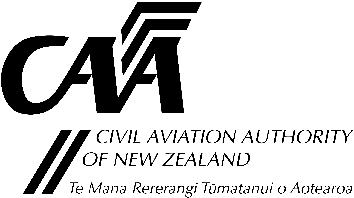 Application requirements and instructions for completing the formThe CAA Standard Rate hourly charge applies. See fees, levies and charges on the CAA website for more information.Refer to CAR Part 21B or 21D before completing this application.Entries should be typed or printed in block letters.Submit completed application and supporting documentation to either:Email: certification@caa.govt.nz Post: Certification Unit, Civil Aviation Authority, PO Box 3555, Wellington 61401. Applicant1. Applicant1. Applicant1. Applicant1. Applicant1. Applicant1. Applicant1. Applicant1. ApplicantLegal Name of Applicant:Legal Name of Applicant:CAA Participant ID: (if known)Organisation Certificate No:Note: Under CAR Part 21.19 only the holder of or applicant for a Design Organisation Certificate in accordance with Part 146 or a manufacturing organisation certificate in accordance with Part 148 may be issued with a Type Certificate. Under 21.99 only the holder of a type certificate may apply for a change to a Type Certificate.Note: Under CAR Part 21.19 only the holder of or applicant for a Design Organisation Certificate in accordance with Part 146 or a manufacturing organisation certificate in accordance with Part 148 may be issued with a Type Certificate. Under 21.99 only the holder of a type certificate may apply for a change to a Type Certificate.Note: Under CAR Part 21.19 only the holder of or applicant for a Design Organisation Certificate in accordance with Part 146 or a manufacturing organisation certificate in accordance with Part 148 may be issued with a Type Certificate. Under 21.99 only the holder of a type certificate may apply for a change to a Type Certificate.Note: Under CAR Part 21.19 only the holder of or applicant for a Design Organisation Certificate in accordance with Part 146 or a manufacturing organisation certificate in accordance with Part 148 may be issued with a Type Certificate. Under 21.99 only the holder of a type certificate may apply for a change to a Type Certificate.Note: Under CAR Part 21.19 only the holder of or applicant for a Design Organisation Certificate in accordance with Part 146 or a manufacturing organisation certificate in accordance with Part 148 may be issued with a Type Certificate. Under 21.99 only the holder of a type certificate may apply for a change to a Type Certificate.Note: Under CAR Part 21.19 only the holder of or applicant for a Design Organisation Certificate in accordance with Part 146 or a manufacturing organisation certificate in accordance with Part 148 may be issued with a Type Certificate. Under 21.99 only the holder of a type certificate may apply for a change to a Type Certificate.Note: Under CAR Part 21.19 only the holder of or applicant for a Design Organisation Certificate in accordance with Part 146 or a manufacturing organisation certificate in accordance with Part 148 may be issued with a Type Certificate. Under 21.99 only the holder of a type certificate may apply for a change to a Type Certificate.Note: Under CAR Part 21.19 only the holder of or applicant for a Design Organisation Certificate in accordance with Part 146 or a manufacturing organisation certificate in accordance with Part 148 may be issued with a Type Certificate. Under 21.99 only the holder of a type certificate may apply for a change to a Type Certificate.Note: Under CAR Part 21.19 only the holder of or applicant for a Design Organisation Certificate in accordance with Part 146 or a manufacturing organisation certificate in accordance with Part 148 may be issued with a Type Certificate. Under 21.99 only the holder of a type certificate may apply for a change to a Type Certificate.Address for Service: Civil Aviation Act, s8, requires applicants to provide an address for service in New Zealand (i.e., a physical address) and to promptly notify the Director of any changes.Address for Service: Civil Aviation Act, s8, requires applicants to provide an address for service in New Zealand (i.e., a physical address) and to promptly notify the Director of any changes.Address for Service: Civil Aviation Act, s8, requires applicants to provide an address for service in New Zealand (i.e., a physical address) and to promptly notify the Director of any changes.Address for Service: Civil Aviation Act, s8, requires applicants to provide an address for service in New Zealand (i.e., a physical address) and to promptly notify the Director of any changes.Address for Service: Civil Aviation Act, s8, requires applicants to provide an address for service in New Zealand (i.e., a physical address) and to promptly notify the Director of any changes.Address for Service: Civil Aviation Act, s8, requires applicants to provide an address for service in New Zealand (i.e., a physical address) and to promptly notify the Director of any changes.Address for Service: Civil Aviation Act, s8, requires applicants to provide an address for service in New Zealand (i.e., a physical address) and to promptly notify the Director of any changes.Address for Service: Civil Aviation Act, s8, requires applicants to provide an address for service in New Zealand (i.e., a physical address) and to promptly notify the Director of any changes.Address for Service: Civil Aviation Act, s8, requires applicants to provide an address for service in New Zealand (i.e., a physical address) and to promptly notify the Director of any changes.Address for Service: Civil Aviation Act, s8, requires applicants to provide an address for service in New Zealand (i.e., a physical address) and to promptly notify the Director of any changes.Address for Service: Civil Aviation Act, s8, requires applicants to provide an address for service in New Zealand (i.e., a physical address) and to promptly notify the Director of any changes.Address for Service: Civil Aviation Act, s8, requires applicants to provide an address for service in New Zealand (i.e., a physical address) and to promptly notify the Director of any changes.Tel:Email:Contact person for further information concerning this application:Contact person for further information concerning this application:Contact person for further information concerning this application:Contact person for further information concerning this application:Contact person for further information concerning this application:Contact person for further information concerning this application:Contact person for further information concerning this application:Contact person for further information concerning this application:Contact person for further information concerning this application:Name:Position:Tel:Email:Postal Address:(If different from Address for Service)Postal Address:(If different from Address for Service)Postal Address:(If different from Address for Service)Postal Address:(If different from Address for Service)Postal Address:(If different from Address for Service)Postal Address:(If different from Address for Service)Postal Address:(If different from Address for Service)Postal Address:(If different from Address for Service)Postal Address:(If different from Address for Service)Postal Address:(If different from Address for Service)Postal Address:(If different from Address for Service)Postal Address:(If different from Address for Service)2. Applicant History2. Applicant History2. Applicant History2. Applicant History2. Applicant History2. Applicant History2. Applicant History2. Applicant History2. Applicant HistoryHas the organisation been convicted of any transport safety offence in the last five years or is the organisation presently facing charges for a transport safety offence?Has the organisation been convicted of any transport safety offence in the last five years or is the organisation presently facing charges for a transport safety offence?Has the organisation been convicted of any transport safety offence in the last five years or is the organisation presently facing charges for a transport safety offence?Has the organisation been convicted of any transport safety offence in the last five years or is the organisation presently facing charges for a transport safety offence?Has the organisation been convicted of any transport safety offence in the last five years or is the organisation presently facing charges for a transport safety offence?Has the organisation been convicted of any transport safety offence in the last five years or is the organisation presently facing charges for a transport safety offence?Has the organisation been convicted of any transport safety offence in the last five years or is the organisation presently facing charges for a transport safety offence? Yes* NoHas the organisation previously had an application for an aviation document rejected or has an aviation document held by the organisation been suspended or revoked?Has the organisation previously had an application for an aviation document rejected or has an aviation document held by the organisation been suspended or revoked?Has the organisation previously had an application for an aviation document rejected or has an aviation document held by the organisation been suspended or revoked?Has the organisation previously had an application for an aviation document rejected or has an aviation document held by the organisation been suspended or revoked?Has the organisation previously had an application for an aviation document rejected or has an aviation document held by the organisation been suspended or revoked?Has the organisation previously had an application for an aviation document rejected or has an aviation document held by the organisation been suspended or revoked?Has the organisation previously had an application for an aviation document rejected or has an aviation document held by the organisation been suspended or revoked? Yes* No* If answering “Yes” to either questions above, please provide details below:* If answering “Yes” to either questions above, please provide details below:* If answering “Yes” to either questions above, please provide details below:* If answering “Yes” to either questions above, please provide details below:* If answering “Yes” to either questions above, please provide details below:* If answering “Yes” to either questions above, please provide details below:* If answering “Yes” to either questions above, please provide details below:* If answering “Yes” to either questions above, please provide details below:* If answering “Yes” to either questions above, please provide details below:3.  Product Type Details3.  Product Type Details3.  Product Type Details3.  Product Type Details3.  Product Type Details3.  Product Type Details3.  Product Type Details3.  Product Type Details3.  Product Type DetailsProduct Type: Aircraft Aircraft Engine Engine Propeller Propeller Propeller PropellerProduct Model Designation(s):Product Model Designation(s):Product Model Designation(s):Product Model Designation(s):Product Model Designation(s):Product Model Designation(s):Product Model Designation(s):Product Model Designation(s):Product Model Designation(s):Product Model Designation(s):Product Model Designation(s):Product Model Designation(s):If an Aircraft, category of Type Certificate applied for:If an Aircraft, category of Type Certificate applied for:If an Aircraft, category of Type Certificate applied for:If an Aircraft, category of Type Certificate applied for: Standard Standard Restricted*  Restricted*  Restricted* * If Restricted, give details of the operational purposes for the aircraft below:* If Restricted, give details of the operational purposes for the aircraft below:* If Restricted, give details of the operational purposes for the aircraft below:* If Restricted, give details of the operational purposes for the aircraft below:* If Restricted, give details of the operational purposes for the aircraft below:* If Restricted, give details of the operational purposes for the aircraft below:* If Restricted, give details of the operational purposes for the aircraft below:* If Restricted, give details of the operational purposes for the aircraft below:* If Restricted, give details of the operational purposes for the aircraft below:4. Supply of DataThe following listed data is enclosed to satisfy the requirements of CAR Part 21.17(a) or 21.101(2) to (4):Notes:For an aircraft, a three-view drawing and available preliminary basic data.For an engine or propeller, a description of the design features, operating characteristics and proposed operating limitations.For a change to a type certificate, technical data to define the change, identification and documentation of any investigations and/or tests necessary to show compliance with the applicable design requirements and a statement of conformity5. Declaration5. Declaration5. Declaration5. Declaration5. Declaration5. DeclarationNote: The provision of false information or failure to disclose information relevant to the grant or holding of an aviation document constitutes an offence under Section 49 of the Civil Aviation Act 1990 and is subject, in the case of a body corporate, to a maximum fine of $50,000.Note: The provision of false information or failure to disclose information relevant to the grant or holding of an aviation document constitutes an offence under Section 49 of the Civil Aviation Act 1990 and is subject, in the case of a body corporate, to a maximum fine of $50,000.Note: The provision of false information or failure to disclose information relevant to the grant or holding of an aviation document constitutes an offence under Section 49 of the Civil Aviation Act 1990 and is subject, in the case of a body corporate, to a maximum fine of $50,000.Note: The provision of false information or failure to disclose information relevant to the grant or holding of an aviation document constitutes an offence under Section 49 of the Civil Aviation Act 1990 and is subject, in the case of a body corporate, to a maximum fine of $50,000.Note: The provision of false information or failure to disclose information relevant to the grant or holding of an aviation document constitutes an offence under Section 49 of the Civil Aviation Act 1990 and is subject, in the case of a body corporate, to a maximum fine of $50,000.Note: The provision of false information or failure to disclose information relevant to the grant or holding of an aviation document constitutes an offence under Section 49 of the Civil Aviation Act 1990 and is subject, in the case of a body corporate, to a maximum fine of $50,000.I hereby apply for the issue/amendment of a Type Certificate covering the product type stated above in Section 3.I hereby apply for the issue/amendment of a Type Certificate covering the product type stated above in Section 3.I hereby apply for the issue/amendment of a Type Certificate covering the product type stated above in Section 3.I hereby apply for the issue/amendment of a Type Certificate covering the product type stated above in Section 3.I hereby apply for the issue/amendment of a Type Certificate covering the product type stated above in Section 3.I hereby apply for the issue/amendment of a Type Certificate covering the product type stated above in Section 3.I declare that to the best of my knowledge and belief the statements made, and the information supplied in this application and the attachments are complete and correct.I declare that to the best of my knowledge and belief the statements made, and the information supplied in this application and the attachments are complete and correct.I declare that to the best of my knowledge and belief the statements made, and the information supplied in this application and the attachments are complete and correct.I declare that to the best of my knowledge and belief the statements made, and the information supplied in this application and the attachments are complete and correct.I declare that to the best of my knowledge and belief the statements made, and the information supplied in this application and the attachments are complete and correct.I declare that to the best of my knowledge and belief the statements made, and the information supplied in this application and the attachments are complete and correct.Full name:Signature: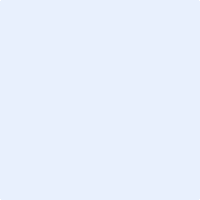 Date: